Краткосрочный план урока по географии  в      7     классе                     Ход урокаРаздел: физическая география                                                                      КГУ ОШ № 32Подраздел: гидросфераДата: __________г.                                                                               Учитель: Орумбаева С.Л.Класс: 7                                                                                Количество:      присутствующих:                                                                                                                         отсутствующих:Раздел: физическая география                                                                      КГУ ОШ № 32Подраздел: гидросфераДата: __________г.                                                                               Учитель: Орумбаева С.Л.Класс: 7                                                                                Количество:      присутствующих:                                                                                                                         отсутствующих:Тема урокаГеографическое положение Мирового океана Цели урока 7.3.3.3 характеризует состав и географическое положение Мирового океанаУровень мыслительных навыковЗнание, понимание, применение, оценкаКритерии успеха- знает о гидросфере, мировом круговороте воды;- характеризует состав Мирового океана и показывает на карте;- оценивает значение целостности Мирового океана;Языковые целиобогащают и усложняют словарный запас речи, учатся употреблять термины по теме, правильно, логически и последовательно излагают материал.Привитие ценностейЦенность знаний,воспитание экологической культурыМежпредметные связиЛитература, ИЗО, музыка, естествознаниеПредметная лексика и терминологияМировой океан, море (внутреннее и окраинное), пролив, заливКритерии оценивания- знает о гидросфере, мировом круговороте воды;- характеризует состав Мирового океана и показывает на карте;- оценивает значение целостности Мирового океана;Формативное оцениваниеВ течение всего урокаФормы обучения- индивидуальная, групповая, парная. Дифференциация обученияРазноуровневые задания на протяжении всего урока.Учебно-методическое оснащение урокаФизическая карта мира, презентация к уроку (картины Айвазовского), музыкальное сопровождение, оценочные листы, раздаточный материал (тесты)Запланированные этапы урокаЗапланированная деятельность на уроке РесурсыВызовОрганизационный момент – 2 минутыУчитель приветствует учеников, проверяет готовность к уроку, желает  успеха.  Вступительное слово Ребята, сегодня на уроке за каждый правильный ответ вы будете получать накопительные жетоны (в форме капли) и параллельно заполнять таблицу самооценивания (демонстрация)По количеству жетонов-капель будет выставлена оценка. 10 капель – 5 баллов8 капель – 4 балла                 →    ФО5 капель – 3 балла- Для того чтобы перейти к изучению новой темы, мы должны проверить, на сколько хорошо вы знакомы с уже изученным материалом.- Ребята,  что мы изучали на прошлом уроке? (Гидросферу). Записывают  понятие “Гидросфера” на доске  2. Проверка домашнего задания  - 5 – 7 минут1. Индивидуальная работа  в тетради1-ый вариант работает со схемой «Состав гидросферы»2 -ой вариант  письменный фронтальный опрос (тест) по теме “Гидросфера”.( ученики получают  бланк с тестовыми заданиями)     А)Работа со схемой «Состав гидросферы».  (метод «Не достающее звено».-Что такое гидросфера? Напишите части гидросферы и  укажите, какую часть гидросферы они составляют. (На доске написано слово гидросфера, учащиеся заполняют пустые  места). (2 капельки) – 100%  заполнение,  50 % - 1 капелькаГидросфера       ↓Ученики заполняют по мере изученияновой темы:ОкеаныМоряЗаливПроливБ)Тест “Гидросфера”. 1. Водная оболочка Земли:Атмосфера.Литосфера.Гидросфера.Биосфера.2. Пресными водами гидросферы являются:Воды Мирового океана.Внутренние воды суши.3. Запасы пресных вод на суше постоянно возобновляются благодаря:Круговороту воды в природе.Выветриванию.Океаническим течениям.Приливным явлениям.Землетрясениям.4. Вода на суше может находиться в следующем состоянии:Только в жидком.В жидком и твёрдом.5. К водам суши относятся:Реки, озёра.Реки, озёра, моря, ледники.Реки, озёра, болота, ледники.По завершении работы производится самоконтроль (ключ и критерии оценок проецируются на Доску)Ключ: 1.Гидросфера; 2.Внутренние воды суши; 3.Круговороту воды в природе; 4. В жидком и твёрдом; 5. Реки, озёра, болота, ледники; Критерии оценок: 5 правильных ответов – «2 капельки»;                               4 - 3 – «1 капелька»;    Учащиеся дополняют  (общий вопрос):-Почему не высыхают реки и не исчезают моря? (на Земле происходит непрерывное  движение воды –Мировой круговорот воды) – 1 капелькаПроверяем выполнение задания вместе с учителем.   ФО                   Дети рисуют капельки в оценочный лист,  суммируют  баллы.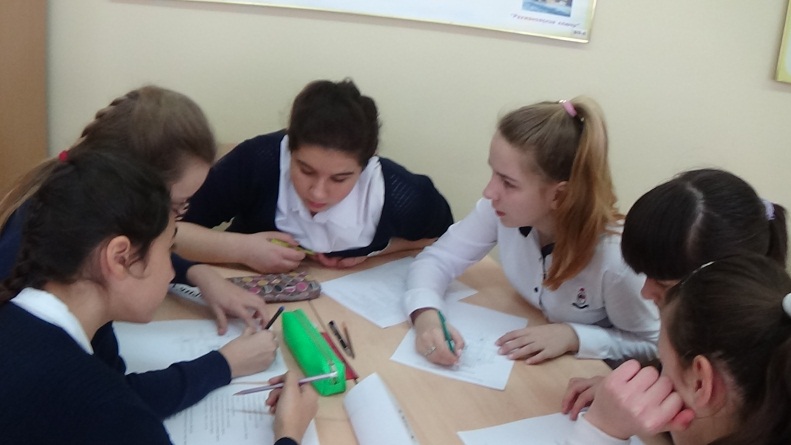 Изучение нового материала. -  20 минутРабота с картинами художника И.Г.АйвазовскогоЦель: самостоятельно называют тему урока-Ребята посмотрите картины замечательного русского художника  И.К. Айвазовского. Попробуйте определить, что общего в этих картинах? Фоном звучит шум моря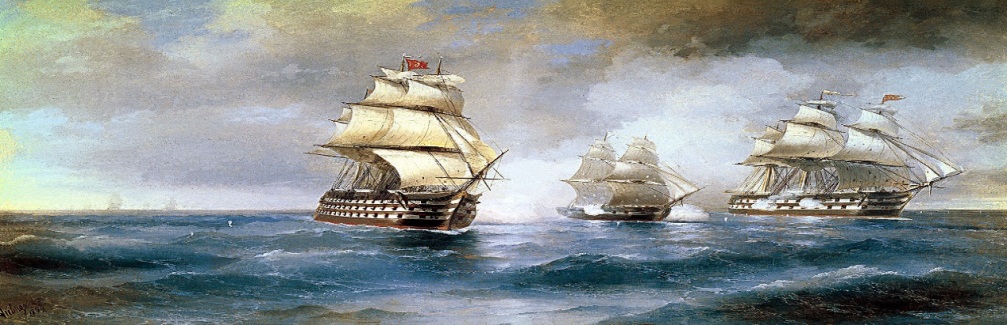 Бриг «Меркурий»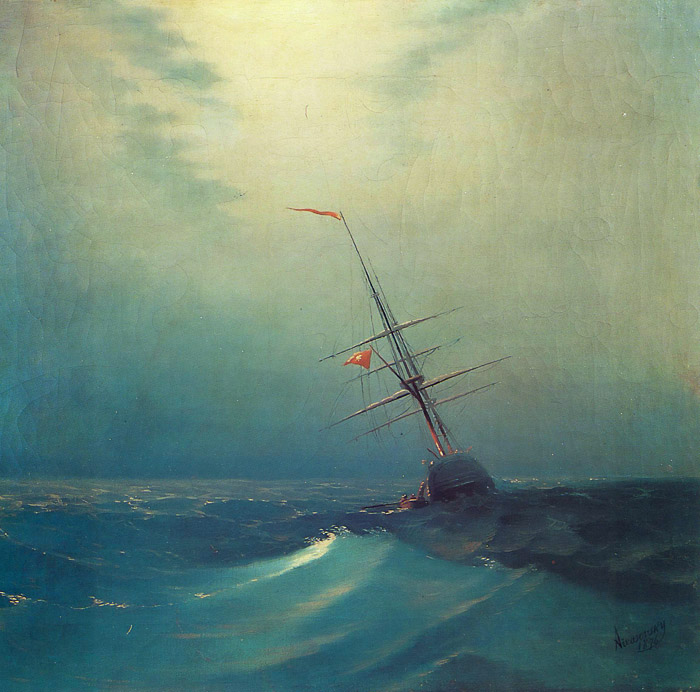 Ночь.Голубая волна.-Ребята скажите, что общего изображено на картинах? (На всех картинах, которые мы посмотрели, изображено море, океан)-Как вы думаете, что мы будем изучать  на уроке? (Сегодня на уроке мы будем изучать море, океан ….) Постановка целей и задач урока Научимся  характеризовать географическое положение Мирового океана; Изучим состав Мирового океана, море, залив, пролив;Нанесём  на контурную карту части Мирового океана. Тема урока: «Географическое положение Мирового океана». Запишите дату и тему урока в тетрадь.Учитель читает   эпиграф к уроку под шум моря: создаём настрой на урок.    «Встречаясь с морем, Вы совершите удивительное путешествие в страну чудес: смена впечатлений взволнует Ваше воображение. Вы не устанете изумляться увиденному. Доверьтесь океану и он раскроет перед вами свои тайны».                                 Жюль Верн Использование приема "До-После" из технологии развития критического мышления, актуализирующий знания учащихся. Формирует:умение прогнозировать события;умение соотносить известные и неизвестные факты;умение выражать свои мысли;умение сравнивать и делать вывод.В таблице из двух столбцов заполняется часть "До", в которой учащийся записывает свои предположения о теме урока.Часть "После" заполняется в конце урока, когда изучен новый материал, прочитан текст и т.д. 
Далее ученик сравнивает содержание "До" и "После" и делает вывод. 
Вывод. 
Я прав (не прав), так как ….- Сегодня мы приступим к изучению самой большой части гидросферы - Мирового океана. Работа с Физической картой мираОткройте в атласе карту океанов, найдите, где находится Мировой океан? (Его нет)-Да, Мировой океан - это совокупность всех океанов. (Название «океан» происходит от имени мифической реки Океан, которая по представлениям вавилонян и египтян омывала плоский диск суши. По мере накопления географических знаний стало ясно, что материки омывает не река, но название «Океан» сохранилось).Работа с текстом учебника (метод Думай- объединяйся-делись) – правильные ответы оцениваются ФО (лист самооценки)-Найдите в учебнике на стр.118 определение Мирового океана (дети читают определение).- Кто ввёл термин «Мировой океан»? (географ Ю.М.Шокальский).- Какова площадь земного шара?	(510 млн.кв.км.)- На Мировой океан приходится 362 млн.кв.км. (3/4 поверхности Земли) -Запишите в тетрадь определение и  площадь Мирового океана.Проверяем вместе с партой № 1 – 1 рядаОце-ноч-ные листыНа доскеТестыслайдПри-зен-тация кар-тинСлайдслайдОсмыслениеУчитель:- Из-за того, что на Земле находится почти вся вода солнечной системы, ее называют водной планетой. Эта вода заполняет 4 огромные впадины, образуя 4 океана: Тихий, Атлантический, Индийский и Северный Ледовитый. Благодаря им, Мировой океан в настоящее время, принято делить на 4 части (но некоторые ученые выделяют 5-ый - Южный океан).	- Океаны – самые крупные части Мирового океана. - Границы океанов проводят по материкам и островам, а в водных просторах условно по меридианам от крайних южных точек.Работа с Физической картой мира и контурной картой1.  (Учитель по карте показывает границы океанов.)2. давайте подпишем  океаны  на контурные карты  (метод Думай- объединяйся-делись) – приходят к общему мнению.Проверяем  вместе  с партой № 1 - 2 ряда(лист самооценки). Дети выставили капельку в оценочный лист,  суммируют  баллы.Определите, о какой части океана идет речь. ….? Шириною широко,
Глубиною глубоко,
День и ночь о берег бьется,
Из него вода не пьется,Потому что не вкусна –
И горька, и солона. (Море)Работа с текстом учебника (метод Думай- объединяйся-делись) – приходят к общему мнению.Найдите в учебнике на стр.120 определение моря. (дети читают определение). (Море – часть океана, отделенная от него островами или полуостровами или подводными поднятиями дна, отличающиеся от океана свойствами воды, обитателями).-Запишите в тетрадь определение моря.- Давайте дополним нашу таблицу на доске. (Один ребенок выходит к доске и подписывает под понятием «Мировой океан»  слово «Море»).- Во всех океанах есть моря.  	- Вашему вниманию приведены названия некоторых  морей, которые разделены на 2 группы. 1 группа: Черное море                           2 группа:   Берингово море                  Балтийское море                                      Аравийское мореРабота с Физической картой мира  - Найдите их  на карте атласа . Попробуйте определить в чем их отличие  (разное местоположение) - По расположению выделяют группы морей: 1) Внутренние (Береговая линия моря очень извилистая, оно окружено сушей.).2)  Окраинные (Береговая линия менее извилистая, оно открыто к океану своими водами)  - Ребята, как вы думаете, море бывает без берегов? (ответы учащихся)- Существует в Атлантическом океане интересное море Саргассово его называют «море без берегов» границы его образуют океанические течения. Название – от скоплений плавающих на его поверхности саргассовых водорослей (бурого цвета).	Приведите примеры  самых крупных морей. Найдите их на карте атласа и скажите их названия. (Филиппинское, Аравийское, Коралловое…..).-  Давайте нанесем их контурные карты.Проверяем выполнение задания на карте. ФО (метод Думай- объединяйся-делись)  приходят к общему мнению.Проверяем вместе с партой № 1 – 3 ряда“Третий лишний”.- Перед вами три названия морей. Нужно исключить одно и объяснить по какому признаку вы исключили то или другое море.- Правильно, лишние будут моря: 1. Карибское     2. Арафурское  3. Тасманово   4. БофортаФО  (метод Думай- объединяйся-делись) – приходят к общему мнению.Проверяем вместе с партой № 2 – 1 рядаДети выставили капельку в оценочный лист,  суммируют  баллы. ФизкультминуткаЧто-то шумно стало дети,
Откуда же здесь взялся ветер?А это – буря, шторм, беда!
Плывем. И нас спасет вода! (все «плывут»)
Облака закрыли путь.
Нужно хорошо подуть! (дети дуют)К солнышку потянем руки,
И не будет больше скуки! (учащиеся  поднимают руки вверх)Вот капли успокоились,
И на урок настроились!Определите, о какой части океана идет речь. Он у моря – как язык,
Он берега лизать привык,
И пляж в часы разлива
Он вылизал на диво. (Залив)- Правильно, в  Мировом океане есть еще заливы.Работа с текстом учебника - Найдите в учебнике на стр.121  определение залива  (дети читают определение). (Залив – часть океана, вдающаяся в сушу, но свободно сообщается с водами океана).-Запишите в тетрадь определения залива.- Давайте дополним нашу таблицу на доске. (Один ребенок выходит к доске и подписывает под понятием «Мировой океан»  слово «Залив»).- Сейчас найдите на карте атласа с._____ самые крупные заливы на земной поверхности (это – Гудзонов, Бенгальский, Мексиканский заливы.)- Скажите, частью какого океана они являются. (Северного Ледовитого, Индийского, Атлантического). -Найдите еще 2 залива. Частью какого океана они являются.-  Давайте нанесем на контурные карты: самые крупные заливы.ФО  (метод Думай- объединяйся-делись) – приходят к общему мнению.Проверяем вместе с партой № 2 – 2 рядаДети выставили капельку в оценочный лист,  суммируют  баллы. Определите, о какой части океана идет речь.  Он ведет из моря в море
Не широк – всего верста
И в нем, как в школьном коридоре,
И шум, и звон, и теснота. (Пролив)- Правильно, в  Мировом океане есть еще проливы.Работа с текстом учебника - Найдите в учебнике на стр.121 определение пролива (дети читают определение).  (Проливы – относительно узкая часть океана или моря, разделяющая два участка суши и соединяющая части Мирового океана)-Запишите в тетрадь определения пролива.- Давайте дополним нашу таблицу на доске. (Один ребенок выходит к доске и подписывает под понятием «Мировой океан»  слово «Пролив»).- Такая часть Мирового океана как пролив играет очень важную роль для мореплавателей. Например, в далёком 16 веке великий путешественник Фернан Магеллан открыл путь из Атлантического в Тихий океан, пролив был назван в его честь – Магелланов пролив. Найдите его на карте океанов.-Части Мирового океана соединяются между собой проливами, а части суши- разделяются. - Найдите на карте атласа пролив, который соединяет Тихий и Атлантический океан, его ширина 1120 км, он называется пролив Дрейка и является самым широким.- Найдите на карте атласа самый длинный пролив – Мозамбикский – 1760 км. , он разделяет Африку и о. Мадагаскар. -Найдите еще 2 пролива (какие части суши они разделяют, какие части Мирового океана соединяют) -  Давайте нанесем их на контурные карты: самые крупные проливы.ФО  (метод Думай- объединяйся-делись) приходят к общему мнению.Проверяем выполнение задания вместе с партой № 2 – 3 рядаДети выставили капельку в оценочный лист,  суммируют  баллы.Закрепление материалаРабота по Физической карте мира с проверкой в классе – 5 минут.«Морское путешествие»− Вы готовы поработать самостоятельно, проверить, насколько вы знаете определение понятия «Мировой океан», «Состав Мирового океана»? (Да.)-Выполните задание самостоятельно. Совершите морское путешествие из Токио в Лондон по Мировому океану, запишите  в тетради схему маршрута дополняя недостающими частями Мирового океана, которые Вы встречаете на своём пути? – 5 минутВыполняется задания  в парах. Схема маршрута (Не достающее звено)Лондон  - Атлантический ……. (пролив Ла-Манш – Бискайский …… -  Гибралтарский пролив – Средиземное море) – Суэцкий канал – ………. океан (………. море – Баб-Эль-Мандебский …….. – Аденский залив – ………….море ) – Тихий океан (Южно-Китайское  ….. – Токио)- Давайте проверим результат выполнения задания.- Кто так же выполнил задание? (…)ФО  (метод Думай- объединяйся-делись) приходят к общему мнению.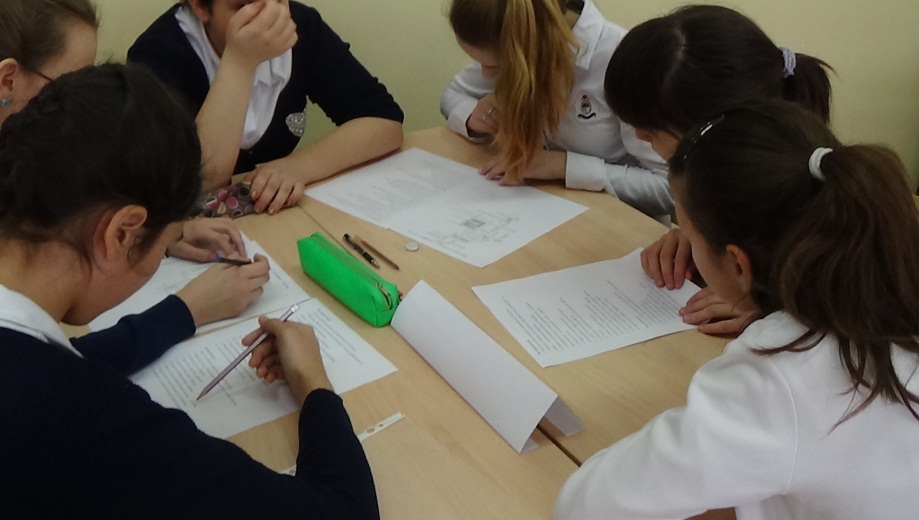 Проверяем выполнение задания вместе - Докажите, почему вы считаете, что правильно выполнили задание. (Дети называют водные объекты – моря, проливы, океаны по которым совершили путешествие. И подтверждают, что все океаны друг с другом связаны и составляют одно единое водное пространство - Мировой океан).Вывод – океан един….Правильно и быстро выполненное задание  -  в лист  самооценки + 1 капельку Подведение итогов работы: (оценочный лист) слайд 39Капли за работу по таблице (д/з)+ капли за устные ответы и за работу у картыИтого заработано капель «Золотая капля» определение учащегося набравшего больше всех капель.Оценивание.Физи-чес-кая карта мираКонт. картаСлайдУчеб-никКарта мираКонт.картаСлайдУчеб-никКонт.картаСлайдУчеб-никКарта оке-ановКонт.картаАтласСлайдТет-РадьРефлексияСкоро прозвенит   звонок,Пора заканчивать урок.VI. Рефлексия учебной деятельности.	"До-После"Использование приема из технологии развития критического мышления. актуализирующий знания учащихся. Формирует:умение прогнозировать события;умение соотносить известные и неизвестные факты;умение выражать свои мысли;умение сравнивать и делать вывод.Дают оценку о целостности Мирового океана и его значении. (кто ответит ……2 капельки)	слайдОбратная связь- Вспомните какая была цель урока? Научились  характеризовать географическое положение Мирового океана? (Да) изучили Мировой океан, море, залив, пролив? (Да)Нанесли на контурную карту части Мирового океана? (Да)- Достигли ли мы намеченную цель? (Да, достигли) - на каком уровне? Используем метод «Дерево успеха –Дерево роста» Движение к вершине ЗНАНИЙ по данной теме! (закрасьте человечка)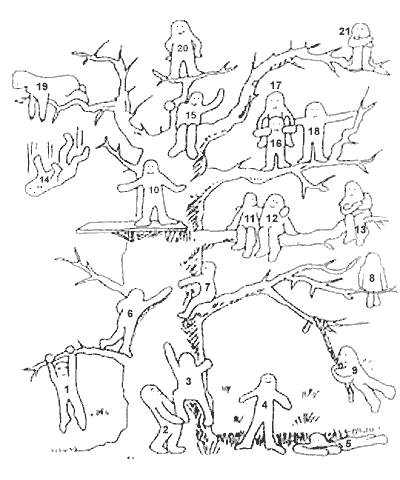 Дают оценку о целостности Мирового океана и его значении. ДескрипторыЗнакомятся с составом Мирового океана.Записывают определение терминов в тетрадь.Выполняю самостоятельную работу по карте «Морское путешествие»Работают с атласом и контурными картами.Дают оценку целостности Мирового океана;Оценивают  значение целостности Мирового океана;Знакомятся с составом Мирового океана.Записывают определение терминов в тетрадь.Выполняю самостоятельную работу по карте «Морское путешествие»Работают с атласом и контурными картами.Дают оценку целостности Мирового океана;Оценивают  значение целостности Мирового океана;Здоровье и соблюдение техники безопасностиИспользование ФИЗМИНУТКИ.Использование ФИЗМИНУТКИ.Критерии оцениванияЗнают термины по теме.Умеют работать с текстом учебника, с картами атласа и контурными картами.Усвоили состав Мирового океана.Дают оценку о целостности Мирового океана и его значении.Знают термины по теме.Умеют работать с текстом учебника, с картами атласа и контурными картами.Усвоили состав Мирового океана.Дают оценку о целостности Мирового океана и его значении.Домашнее задание№ 31, уметь показывать на Физической карте мира – океаны, моря, заливы, проливы. Выполните задание  в тетради – составить  схему  «Состав Мирового океана».№ 31, уметь показывать на Физической карте мира – океаны, моря, заливы, проливы. Выполните задание  в тетради – составить  схему  «Состав Мирового океана».